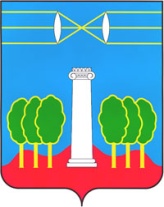 АДМИНИСТРАЦИЯГОРОДСКОГО ОКРУГА КРАСНОГОРСКМОСКОВСКОЙ ОБЛАСТИПОСТАНОВЛЕНИЕ__________№__________О внесении изменения в постановление администрации городского округа Красногорск от 11.09.2017 №2044/9 «Об утверждении состава и Положения об Координационном совете по развитию малого и среднего предпринимательства в городском округе Красногорск Московской области»В целях создания благоприятных условий для развития малого и среднего предпринимательства в городском округе Красногорск, повышения эффективности взаимодействия органов местного самоуправления и субъектов малого и среднего предпринимательства, в соответствии с Федеральным законом от 24.07.2007 № 209-ФЗ «О развитии малого и среднего предпринимательства в Российской Федерации», Законом Московской области от 16.07.2010 № 95/2010-ОЗ «О развитии предпринимательской деятельности в Московской области» постановляю:1. Внести в Постановление администрации городского округа Красногорск от 11.09.2017 №2044/9 «Об утверждении состава  и Положения об Координационном совете по развитию малого и среднего предпринимательства в городском округе Красногорск» следующиее изменение.1.1. Приложение №2 к постановлению указанному в п.1, изложить в новой редакции.2. Настоящее постановление опубликовать в газете «Красногорские вести» и на официальном сайте администрации городского округа Красногорск.3. Контроль за выполнением настоящего постановления возложить на       заместителя главы по инвестиционному развитию и связям с общественностью А.Д. Мамедова.Глава  городского округа Красногорск                                    Э.А. Хаймурзина ВерноСтарший инспектор общего отдела управления делами                                                         Ю.Г. НикифороваИсполнитель                                                                                Ю.Е. БорисенкоРазослано: в дело (2), в прокуратуру, Мамедову, членам Координационного совета(34), Кормилицыну, Зеленову